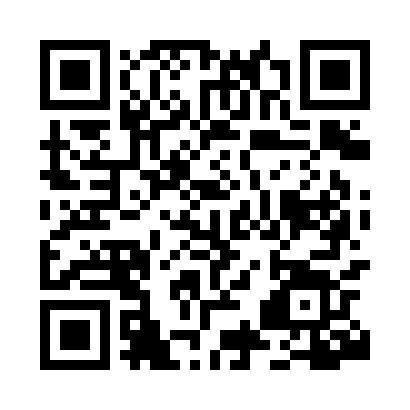 Prayer times for Merredin, AustraliaMon 1 Apr 2024 - Tue 30 Apr 2024High Latitude Method: NonePrayer Calculation Method: Muslim World LeagueAsar Calculation Method: ShafiPrayer times provided by https://www.salahtimes.comDateDayFajrSunriseDhuhrAsrMaghribIsha1Mon4:586:1812:113:326:037:192Tue4:586:1912:103:316:017:173Wed4:596:1912:103:306:007:164Thu4:596:2012:103:295:597:155Fri5:006:2112:103:285:587:146Sat5:016:2112:093:285:577:137Sun5:016:2212:093:275:557:118Mon5:026:2312:093:265:547:109Tue5:036:2312:083:255:537:0910Wed5:036:2412:083:245:527:0811Thu5:046:2512:083:235:517:0712Fri5:046:2512:083:225:497:0613Sat5:056:2612:073:225:487:0514Sun5:066:2712:073:215:477:0315Mon5:066:2712:073:205:467:0216Tue5:076:2812:073:195:457:0117Wed5:076:2912:063:185:447:0018Thu5:086:2912:063:175:436:5919Fri5:096:3012:063:175:426:5820Sat5:096:3112:063:165:406:5721Sun5:106:3112:063:155:396:5622Mon5:106:3212:053:145:386:5523Tue5:116:3312:053:135:376:5424Wed5:126:3312:053:125:366:5325Thu5:126:3412:053:125:356:5226Fri5:136:3512:053:115:346:5227Sat5:136:3512:043:105:336:5128Sun5:146:3612:043:095:326:5029Mon5:146:3712:043:095:316:4930Tue5:156:3712:043:085:306:48